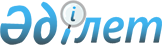 О внесении изменений в решение маслихата от 27 декабря 2022 года № 184 "О районном бюджете Наурзумского района на 2023-2025 годы"Решение маслихата Наурзумского района Костанайской области от 5 сентября 2023 года № 33
      Наурзумский районный маслихат РЕШИЛ:
      1. Внести в решение маслихата "О районном бюджете Наурзумского района на 2023-2025 годы" от 27 декабря 2022 года № 184 следующие изменения:
      пункт 1 указанного решения изложить в новой редакции:
      "1. Утвердить бюджет Наурзумского района на 2023-2025 годы согласно приложениям 1, 2 и 3 соответственно, в том числе на 2023 год в следующих объемах:
      доходы – 3 027 152,1 тысяч тенге, в том числе по:
      налоговым поступлениям – 608 673,0 тысячи тенге;
      неналоговым поступлениям – 17 348,0 тысяч тенге;
      поступлениям от продажи основного капитала – 1 311,0 тысяч тенге;
      поступлениям трансфертов – 2 399 820,1 тысячи тенге;
      затраты – 2 960 899,9 тысяч тенге;
      чистое бюджетное кредитование – 17 323,0 тысяч тенге, в том числе:
      бюджетные кредиты – 31 050,0 тысяч тенге;
      погашение бюджетных кредитов – 13 727,0 тысяч тенге;
      сальдо по операциям с финансовыми активами – 126 467,9 тысяч тенге;
      дефицит (профицит) бюджета – - 77 538,7 тысяч тенге;
      финансирование дефицита (использование профицита) бюджета – 77 538,7 тысяч тенге:
      поступление займов – 31 050,0 тысяч тенге;
      погашение займов – 13 727,0 тысяч тенге;
      используемые остатки бюджетных средств – 60 215,7 тысяч тенге.";
      приложение 1 к указанному решению изложить в новой редакции согласно приложению к настоящему решению.
      2. Настоящее решение вводится в действие с 1 января 2023 года. Бюджет Наурзумского района на 2023 год
					© 2012. РГП на ПХВ «Институт законодательства и правовой информации Республики Казахстан» Министерства юстиции Республики Казахстан
				
      Председатель районного маслихата 

Г. Абенова
Приложениек решению Наурзумскогорайонного маслихатаот 05 сентября 2023 года№ 33Приложение 1к решению Наурзумскогорайонного маслихатаот 27 декабря 2022 года№ 184
Категория
Категория
Категория
Категория
Категория
Сумма Тысяч тенге
Класс
Класс
Класс
Класс
Сумма Тысяч тенге
Подкласс
Подкласс
Подкласс
Сумма Тысяч тенге
Специфика
Специфика
Сумма Тысяч тенге
Наименование
Сумма Тысяч тенге
I. Доходы
3027152,1
1
Налоговые поступления
608673,0
01
Подоходный налог
335050,0
1
Корпоративный подоходный налог
23713,0
2
Индивидуальный подоходный налог
311337,0
03
Социальный налог
234394,0
1
Социальный налог
234394,0
04
Налоги на собственность
20887,0
1
Налоги на имущество
13549,0
4
Налог на транспортные средства
7338,0
05
Внутренние налоги на товары, работы и услуги
16977,0
2
Акцизы
300,0
3
Поступления за использование природных и других ресурсов
14200,0
4
Сборы за ведение предпринимательской и профессиональной деятельности
2477,0
08
Обязательные платежи, взимаемые за совершение юридически значимых действий и (или) выдачу документов уполномоченными на то государственными органами или должностными лицами
1365,0
1
Государственная пошлина
1365,0
2
Неналоговые поступления
17348,0
01
Доходы от государственной собственности
1613,0
5
Доходы от аренды имущества, находящегося в государственной собственности
1611,0
7
Вознаграждения по кредитам, выданным из государственного бюджета
2,0
04
Штрафы, пени, санкции, взыскания, налагаемые государственными учреждениями, финансируемыми из государственного бюджета, а также содержащимися и финансируемыми из бюджета (сметы расходов) Национального Банка Республики Казахстан
11010,0
1
Штрафы, пени, санкции, взыскания, налагаемые государственными учреждениями, финансируемыми из государственного бюджета, а также содержащимися и финансируемыми из бюджета (сметы расходов) Национального Банка Республики Казахстан
11010,0
06
Прочие неналоговые поступления
4725,0
1
Прочие неналоговые поступления
4725,0
3
Поступления от продажи основного капитала
1311,0
01
Продажа государственного имущества, закрепленного за государственными учреждениями
433,0
1
Продажа государственного имущества, закрепленного за государственными учреждениями
433,0
03
Продажа земли и нематериальных активов
878,0
1
Продажа земли
878,0
4
Поступления трансфертов
2399820,1
02
Трансферты из вышестоящих органов государственного управления
2399820,1
2
Трансферты из областного бюджета
2399820,1
Функциональная группа
Функциональная группа
Функциональная группа
Функциональная группа
Функциональная группа
Сумма тысяч тенге
Функциональная подгруппа
Функциональная подгруппа
Функциональная подгруппа
Функциональная подгруппа
Сумма тысяч тенге
Администратор бюджетных программ
Администратор бюджетных программ
Администратор бюджетных программ
Сумма тысяч тенге
Программа
Программа
Сумма тысяч тенге
Наименование
Сумма тысяч тенге
II. Затраты
2960899,9
01
Государственные услуги общего характера
876613,3
1
Представительные, исполнительные и другие органы, выполняющие общие функции государственного управления
235363,2
112
Аппарат маслихата района (города областного значения)
43674,9
001
Услуги по обеспечению деятельности маслихата района (города областного значения)
43674,9
122
Аппарат акима района (города областного значения)
191688,3
001
Услуги по обеспечению деятельности акима района (города областного значения)
179816,3
003
Капитальные расходы государственного органа
11872,0
2
Финансовая деятельность
1243,0
459
Отдел экономики и финансов района (города областного значения)
1243,0
003
Проведение оценки имущества в целях налогообложения
464,0
010
Приватизация, управление коммунальным имуществом, постприватизационная деятельность и регулирование споров, связанных с этим
779,0
9
Прочие государственные услуги общего характера
640007,1
454
Отдел предпринимательства и сельского хозяйства района (города областного значения)
43887,6
001
Услуги по реализации государственной политики на местном уровне в области развития предпринимательства и сельского хозяйства
43887,6
459
Отдел экономики и финансов района (города областного значения)
83905,0
001
Услуги по реализации государственной политики в области формирования и развития экономической политики, государственного планирования, исполнения бюджета и управления коммунальной собственностью района (города областного значения)
48736,0
015
Капитальные расходы государственного органа
14311,7
113
Целевые текущие трансферты нижестоящим бюджетам
20857,3
492
Отдел жилищно-коммунального хозяйства, пассажирского транспорта, автомобильных дорог и жилищной инспекции района (города областного значения)
512214,5
001
Услуги по реализации государственной политики на местном уровне в области жилищно-коммунального хозяйства, пассажирского транспорта, автомобильных дорог и жилищной инспекции
34282,0
113
Целевые текущие трансферты нижестоящим бюджетам
477932,5
02
Оборона
6067,7
1
Военные нужды
2346,2
122
Аппарат акима района (города областного значения)
2346,2
005
Мероприятия в рамках исполнения всеобщей воинской обязанности
2346,2
2
Организация работы по чрезвычайным ситуациям
3721,5
122
Аппарат акима района (города областного значения)
3721,5
006
Предупреждение и ликвидация чрезвычайных ситуаций масштаба района (города областного значения)
1377,5
007
Мероприятия по профилактике и тушению степных пожаров районного (городского) масштаба, а также пожаров в населенных пунктах, в которых не созданы органы государственной противопожарной службы
2344,0
06
Социальная помощь и социальное обеспечение
236351,4
1
Социальное обеспечение
64119,0
451
Отдел занятости и социальных программ района (города областного значения)
64119,0
005
Государственная адресная социальная помощь
64119,0
2
Социальная помощь
130517,6
451
Отдел занятости и социальных программ района (города областного значения)
130517,6
002
Программа занятости
28512,0
007
Социальная помощь отдельным категориям нуждающихся граждан по решениям местных представительных органов
20022,1
010
Материальное обеспечение детей с инвалидностью, воспитывающихся и обучающихся на дому
993,6
014
Оказание социальной помощи нуждающимся гражданам на дому
42890,0
017
Обеспечение нуждающихся лиц с инвалидностью протезно-ортопедическими, сурдотехническими и тифлотехническими средствами, специальными средствами передвижения, обязательными гигиеническими средствами, а также предоставление услуг санаторно-курортного лечения, специалиста жестового языка, индивидуальных помощников в соответствии с индивидуальной программой реабилитации лица с инвалидностью
12787,9
023
Обеспечение деятельности центров занятости населения
25312,0
9
Прочие услуги в области социальной помощи и социального обеспечения
41714,8
451
Отдел занятости и социальных программ района (города областного значения)
41714,8
001
Услуги по реализации государственной политики на местном уровне в области обеспечения занятости и реализации социальных программ для населения
35041,6
011
Оплата услуг по зачислению, выплате и доставке пособий и других социальных выплат
1205,0
050
Обеспечение прав и улучшение качества жизни лиц с инвалидностью в Республике Казахстан
5468,2
07
Жилищно-коммунальное хозяйство
216693,1
1
Жилищное хозяйство
216693,1
492
Отдел жилищно-коммунального хозяйства, пассажирского транспорта, автомобильных дорог и жилищной инспекции района (города областного значения)
12188,0
003
Организация сохранения государственного жилищного фонда
12188,0
472
Отдел строительства, архитектуры и градостроительства района (города областного значения)
204505,1
003
Проектирование и (или) строительство, реконструкция жилья коммунального жилищного фонда
162288,6
004
Проектирование, развитие и (или) обустройство инженерно-коммуникационной инфраструктуры
42216,5
08
Культура, спорт, туризм и информационное пространство
335816,9
1
Деятельность в области культуры
108628,0
455
Отдел культуры и развития языков района (города областного значения)
108628,0
003
Поддержка культурно-досуговой работы
108628,0
2
Спорт
53419,7
465
Отдел физической культуры и спорта района (города областного значения)
53419,7
001
Услуги по реализации государственной политики на местном уровне в сфере физической культуры и спорта
17132,9
005
Развитие массового спорта и национальных видов спорта
23522,2
006
Проведение спортивных соревнований на районном (города областного значения) уровне
4644,0
007
Подготовка и участие членов сборных команд района (города областного значения) по различным видам спорта на областных спортивных соревнованиях
8120,6
3
Информационное пространство
106412,0
455
Отдел культуры и развития языков района (города областного значения)
96927,0
006
Функционирование районных (городских) библиотек
88005,0
007
Развитие государственного языка и других языков народа Казахстана
8922,0
456
Отдел внутренней политики района (города областного значения)
9485,0
002
Услуги по проведению государственной информационной политики
9485,0
9
Прочие услуги по организации культуры, спорта, туризма и информационного пространства
67357,2
455
Отдел культуры и развития языков района (города областного значения)
39035,0
001
Услуги по реализации государственной политики на местном уровне в области развития языков и культуры
16961,0
032
Капитальные расходы подведомственных государственных учреждений и организаций
22074,0
456
Отдел внутренней политики района (города областного значения)
28322,2
001
Услуги по реализации государственной политики на местном уровне в области информации, укрепления государственности и формирования социального оптимизма граждан
16424,8
003
Реализация мероприятий в сфере молодежной политики
11897,4
10
Сельское, водное, лесное, рыбное хозяйство, особо охраняемые природные территории, охрана окружающей среды и животного мира, земельные отношения
47740,2
6
Земельные отношения
35625,2
463
Отдел земельных отношений района (города областного значения)
35625,2
001
Услуги по реализации государственной политики в области регулирования земельных отношений на территории района (города областного значения)
22256,5
004
Организация работ по зонированию земель
13368,7
9
Прочие услуги в области сельского, водного, лесного, рыбного хозяйства, охраны окружающей среды и земельных отношений
12115,0
459
Отдел экономики и финансов района (города областного значения)
12115,0
099
Реализация мер по оказанию социальной поддержки специалистов
12115,0
11
Промышленность, архитектурная, градостроительная и строительная деятельность
39176,0
2
Архитектурная, градостроительная и строительная деятельность
39176,0
472
Отдел строительства, архитектуры и градостроительства района (города областного значения)
39176,0
001
Услуги по реализации государственной политики в области строительства, архитектуры и градостроительства на местном уровне
25546,3
013
Разработка схем градостроительного развития территории района, генеральных планов городов районного (областного) значения, поселков и иных сельских населенных пунктов
13629,7
12
Транспорт и коммуникации
26862,0
1
Автомобильный транспорт
26862,0
492
Отдел жилищно-коммунального хозяйства, пассажирского транспорта, автомобильных дорог и жилищной инспекции района (города областного значения)
26862,0
023
Обеспечение функционирования автомобильных дорог
26762,0
025
Реализация приоритетных проектов транспортной инфраструктуры
100,0
13
Прочие
821300,9
9
Прочие
821300,9
459
Отдел экономики и финансов района (города областного значения)
6352,0
012
Резерв местного исполнительного органа района (города областного значения)
6352,0
472
Отдел строительства, архитектуры и градостроительства района (города областного значения)
814948,9
079
Развитие социальной и инженерной инфраструктуры в сельских населенных пунктах в рамках проекта "Ауыл-Ел бесігі"
814948,9
14
Обслуживание долга
6569,0
1
Обслуживание долга
6569,0
459
Отдел экономики и финансов района (города областного значения)
6569,0
021
Обслуживание долга местных исполнительных органов по выплате вознаграждений и иных платежей по займам из областного бюджета
6569,0
15
Трансферты
347709,4
1
Трансферты
347709,4
459
Отдел экономики и финансов района (города областного значения)
347709,4
006
Возврат неиспользованных (недоиспользованных) целевых трансфертов
298,5
024
Целевые текущие трансферты из нижестоящего бюджета на компенсацию потерь вышестоящего бюджета в связи с изменением законодательства
65349,0
038
Субвенции
279488,0
054
Возврат сумм неиспользованных (недоиспользованных) целевых трансфертов, выделенных из республиканского бюджета за счет целевого трансферта из Национального фонда Республики Казахстан
2573,9
III. Чистое бюджетное кредитование
17323,0
Бюджетные кредиты
31050,0
10
Сельское, водное, лесное, рыбное хозяйство, особо охраняемые природные территории, охрана окружающей среды и животного мира, земельные отношения
31050,0
9
Прочие услуги в области сельского, водного, лесного, рыбного хозяйства, охраны окружающей среды и земельных отношений
31050,0
459
Отдел экономики и финансов района (города областного значения)
31050,0
018
Бюджетные кредиты для реализации мер социальной поддержки специалистов
31050,0
5
Погашение бюджетных кредитов
13727,0
01
Погашение бюджетных кредитов
13727,0
1
Погашение бюджетных кредитов, выданных из государственного бюджета
13727,0
13
Погашение бюджетных кредитов, выданных из местного бюджета физическим лицам
13727,0
IV. Сальдо по операциям с финансовыми активами
126467,9
Приобретение финансовых активов
126467,9
13
Прочие
126467,9
9
Прочие
126467,9
492
Отдел жилищно-коммунального хозяйства, пассажирского транспорта, автомобильных дорог и жилищной инспекции района (города областного значения)
126467,9
065
Формирование или увеличение уставного капитала юридических лиц
126467,9
V. Дефицит (профицит) бюджета
-77538,7
VI. Финансирование дефицита (использование профицита) бюджета
77538,7